"ЧЕРНІВЕЦЬКЕ ЕКСКУРСІЙНЕ БЮРО"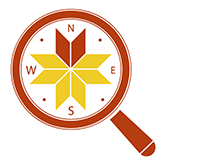  58000 м. Чернівці, вул. Поштова, 6 тел: (0372) 909-220, (095) 86-17-601, (068) 040-18-18, (063) 926-95-58, www.chernivtsi-tours.com.ua, www.facebook.com/chernivtsi.toursРозклад екскурсій від 15.11.2023"ЧЕРНІВЕЦЬКЕ ЕКСКУРСІЙНЕ БЮРО" 58000 м. Чернівці, вул. Поштова, 6 тел: (0372) 909-220, (095) 86-17-601, (068) 040-18-18, (063) 926-95-58, www.chernivtsi-tours.com.ua, www.facebook.com/chernivtsi.toursРозклад екскурсій від 15.11.2023Назва екскурсії:Дата:Ціна з особиНОВИЙ РІК 2024НОВИЙ РІК 2024НОВИЙ РІК 2024Новий Рік 2024 на Закарпатті – 3 дні / 2 ночі30.12.23 – 1.01.244250Новий Рік 2024 у Карпатах – 4 дні / 3 ночі30.12.23 – 2.01.245750Різдво в Трансільванії 2023 – 3 дні / 2 ночі23.12.23 – 25.12.238350Новий Рік 2024 в Румунії: Терми Бухареста3 дні / 3 ночі31.12.23 – 3.01.249150Різдвяний ярмарок у Сучаві: екскурсія + шопінг9.12.23, 16.12.23, 23.12.23, 30.12.23550Лебеді в Чорториї, Аннина гора +водоспади в Шешорах24.12.23, 31.12.23, 7.01.23450Гуцульська коляда25.12.23450Маланка-квест14.01.24450Екскурсії по Чернівцях:Екскурсії по Чернівцях:Екскурсії по Чернівцях:Оглядова екскурсія по ЧернівцяхЩодня: 10:00, 11:30, 13:00100Інстаграмні Чернівці + Чернівецький смаколикпід замовлення350Вілли Чернівцівпід замовлення100Кладовище на вулиці Зеленійпід замовлення100Чернівецька романтика – тролейбусний тур по Чернівцях!30.12.2331.12.231001-денні регулярні тури за місто:1-денні регулярні тури за місто:1-денні регулярні тури за місто:Хотин + Кам’янець-ПодільськийСБ, НД455Джуринський водоспад, Заліщики, ХрещатикСБ, НД455Печери Тернопільщини – Кривче, Вертеба, МонастирокНД5055 замків Поділля – Бучач, Чортків, Язловець, Рукомиш25.11.236001-денні тури за місто:1-денні тури за місто:1-денні тури за місто:Джип-тур в Карпати: Яремче, Буковель + водоспадНД595Файне місто Тернопіль, Зарваниця, ТеребовляНД650Золота осінь на Кінашці + форель18.11.23, 19.11.23405Водоспад Бурбун, Малієвецький + Кам’янець-Под.18.11.23, 25.11.23655Карпати: Вижниця, Косів, Шешори + форель18.11.23, 25.11.23455Манявський водоспад, Парк Історії Землі18.11.23, 25.11.23650На озеро Балатон (печера Оптимістина)18.11.23, 2.12.23650Смачна Буковина + Біла Криниця18.11.23, 2.12.23400Назва екскурсії:Дата:Ціна з особиНОВИЙ РІК 2024НОВИЙ РІК 2024НОВИЙ РІК 2024Новий Рік 2024 на Закарпатті – 3 дні / 2 ночі30.12.23 – 1.01.244250Новий Рік 2024 у Карпатах – 4 дні / 3 ночі30.12.23 – 2.01.245750Різдво в Трансільванії 2023 – 3 дні / 2 ночі23.12.23 – 25.12.238350Новий Рік 2024 в Румунії: Терми Бухареста3 дні / 3 ночі31.12.23 – 3.01.249150Різдвяний ярмарок у Сучаві: екскурсія + шопінг9.12.23, 16.12.23, 23.12.23, 30.12.23550Лебеді в Чорториї, Аннина гора, водоспади в Шешорах24.12.23, 31.12.23, 7.01.23450Гуцульська коляда25.12.23450Маланка-квест14.01.24450Екскурсії по Чернівцях:Екскурсії по Чернівцях:Екскурсії по Чернівцях:Оглядова екскурсія по ЧернівцяхЩодня: 10:00, 11:30, 13:00100Інстаграмні Чернівці + Чернівецький смаколикпід замовлення350Вілли Чернівцівпід замовлення100Кладовище на вулиці Зеленійпід замовлення100Чернівецька романтика – тролейбусний тур по Чернівцях!30.12.2331.12.231001-денні регулярні тури за місто:1-денні регулярні тури за місто:1-денні регулярні тури за місто:Хотин + Кам’янець-ПодільськийСБ, НД455Джуринський водоспад, Заліщики, ХрещатикСБ, НД455Печери Тернопільщини – Кривче, Вертеба, МонастирокНД5055 замків Поділля – Бучач, Чортків, Язловець, Рукомиш25.11.236001-денні тури за місто:1-денні тури за місто:1-денні тури за місто:Джип-тур в Карпати: Яремче, Буковель + водоспадНД595Файне місто Тернопіль, Зарваниця, ТеребовляНД650Золота осінь на Кінашці + форель18.11.23, 19.11.23405Водоспад Бурбун, Малієвецький + Кам’янець-Под.18.11.23, 25.11.23655Карпати: Вижниця, Косів, Шешори + форель18.11.23, 25.11.23455Манявський водоспад, Парк Історії Землі18.11.23, 25.11.23650На озеро Балатон (печера Оптимістина)18.11.23, 2.12.23650Смачна Буковина + Біла Криниця18.11.23, 2.12.234001-денні тури за місто:1-денні тури за місто:1-денні тури за місто:Банчени, Біла Криниця + пасіка і сироварня19.11.23, 26.11.23450Золота Підкова Львова: Олесько, Золочів, Підгірці19.11.23, 26.11.231100Термальні басейни в Оришківцях19.11.23, 26.11.23450Буковинські водоспади19.11.23, 26.11.23405Львівський океанаріум + Галич на 1 день25.11.23950Карпатський трамвайчик + скелі Довбуша26.11.23850“Ой хто, хто Миколая любить…”2.12.23, 9.12.23450Кількаденні тури по Україні:Кількаденні тури по Україні:Кількаденні тури по Україні:Берегове + Велятино на 2 дні18.11.23, 2.12.231550Косино + Берегове – 2 дні на Закарпатті18.11.23, 2.12.231550Термальне Закарпаття + озеро Синевир – 2 дні25.11.231750		Румунія:		Румунія:		Румунія:Солка – соляні басейни + шопінгПН, СР, ПТ, НД505Шопінг-тур в СучавуВТ, ЧТ, СБ505Сучава, Драгомирна, ВоронецьНД790Фототур у румунські КарпатиНД750Каньйон Біказ, Червоне озеро і не тільки…18.11.23, 25.11.231100Південна Буковина18.11.23, 25.11.23790Ясси: екскурсія + шопінг18.11.23, 25.11.231100Аквапарк в Ботошанах18.11, 25.11, 2.12.23500Найвищий водоспад Румунії + скелі Рареу19.11.23, 26.11.231100Каньйон Турда. Саліна Турда + Клуж-Напока25.11.231850Батьківщина О. Кобилянської – один день в Румунії25.11.23, 26.11.23550Кількаденні тури в Румунію:Кількаденні тури в Румунію:Кількаденні тури в Румунію:Замок Дракули, Пелеш і не тільки…25.11.2343501-денні тури за місто:1-денні тури за місто:1-денні тури за місто:Банчени, Біла Криниця + пасіка і сироварня19.11.23, 26.11.23450Золота Підкова Львова: Олесько, Золочів, Підгірці19.11.23, 26.11.231100Термальні басейни в Оришківцях19.11.23, 26.11.23450Буковинські водоспади19.11.23, 26.11.23405Львівський океанаріум + Галич на 1 день25.11.23950Карпатський трамвайчик + скелі Довбуша26.11.23850“Ой хто, хто Миколая любить…”2.12.23, 9.12.23450Кількаденні тури по Україні:Кількаденні тури по Україні:Кількаденні тури по Україні:Берегове + Велятино на 2 дні18.11.23, 2.12.231550Косино + Берегове – 2 дні на Закарпатті18.11.23, 2.12.231550Термальне Закарпаття + озеро Синевир – 2 дні25.11.231750		Румунія:		Румунія:		Румунія:Солка – соляні басейни + шопінгПН, СР, ПТ, НД505Шопінг-тур в СучавуВТ, ЧТ, СБ505Сучава, Драгомирна, ВоронецьНД790Фототур у румунські КарпатиНД750Каньйон Біказ, Червоне озеро і не тільки…18.11.23, 25.11.231100Південна Буковина18.11.23, 25.11.23790Ясси: екскурсія + шопінг18.11.23, 25.11.231100Аквапарк в Ботошанах18.11, 25.11, 2.12.23500Найвищий водоспад Румунії + скелі Рареу19.11.23, 26.11.231100Каньйон Турда. Саліна Турда + Клуж-Напока25.11.231850Батьківщина О. Кобилянської – один день в Румунії25.11.23, 26.11.23550Кількаденні тури в Румунію:Кількаденні тури в Румунію:Кількаденні тури в Румунію:Замок Дракули, Пелеш і не тільки…25.11.234350